敏晟科技有限公司(MIN-CHENG Technology Co., LTD.) 形象LOGO設計及名片設計開發文案說明主題：敏晟科技有限公司(MIN-CHENG Technology Co., LTD.)       形象LOGO設計及名片設計開發文案說明名稱：敏晟科技有限公司案件說明：成立”敏晟科技有限公司”經營理念: 注入一些新的思維想法，創新跟改革，將傳統產業慢慢轉型，進行系統整合及數據的分析。拓展業務、市場及行銷方式，將延續母公司(敏尚企業有限公司)的創立及服務精神，並將其產品整合推廣。母公司介紹 參考網址: https://minsun.com/%e9%97%9c%e6%96%bc%e6%95%8f%e5%b0%9a/敏尚企業成立於1982年，初創時期以表面處理設備、電鍍設備、自動化設計及製造為主。因應市場需求及公司發展規劃，於1989年成立電子事業部從事電子儀表及電力控制器材的研發與製造。目前公司經營分為電力儀表事業部及自動化表面處理設備，電鍍設備事業部，產品已行銷至世界三十幾個國家。敏尚企業在1999年通過ISO9001國際品保認證， 秉持「有良好的品質才有美好的明天」及「良好的品質是最好的業務員」的經營理念，以追求世界級一流品質為目標並向前邁進。為了擴大產能， 更於2000年在台南擴建2000多坪新廠房，投資總額約新台幣壹億多元。除產能擴充外，敏尚企業也致力於提供海外客戶全方位的服務，目前我們已在上海設立業務及服務據點以開拓中國大陸的事業版圖。未來敏尚企業將以多年的客戶開發經驗及創新的開發能力為基礎，佐以專業的規劃設計及精確的品質要求，為開發更多符合客戶需要的電鍍設備產品及行銷國際化而努力。敏晟科技有限公司-營業項目產品內容電力表電力監控系統機械手臂機械手臂整合關於LOGO設計風格提供母公司 敏尚企業有限公司 LOGO參考如下，僅供參考，設計元素可以完全不同。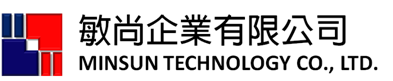 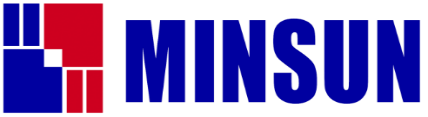 預計圖型搭配公司英文LOGO。PS. 英文名稱為MIN-CHENG中文字型隨設計師設計，如是書法字體，希望還是能保有一看就明瞭的字型顏色不要太過於繁多2至4個的暖色系即可，設計師須將CIS給考慮進去。LOGO風格-簡單明瞭，帶有科技、工業的感覺日後此LOGO將會延伸套用至其他產品之用途，如: 產品包裝設計、招牌、衣服、名片、名片、FB官網、DM活動設計...等。因此希望設計師在設計logo時，可將其因素一併列入考量，以利我方後續方便運用。關於名片樣式內容簡約需與LOGO色系有所結合雙面樣式，正面LOGO、公司名稱、姓名、電話、地址、營業項目、統編、E-mail背面相同，以英文版呈現。或是設計師有更好的想法也可以自由發揮如得標後，另需再提供字體字型。
注意事項：設計師可以註明您的設計概念，讓我們更了解您的設計理念。投稿作品須為百分之百原創性設計，請避免與其他平台或相關網站發表之圖形過於雷同，且不得有下列情形：投稿作品曾在國內外任何比賽或競賽入圍或得獎。投稿作品有其他任何授權行為存在或已公開發表過，如:出版、展出或其他向公眾公開提示投稿作品之行為。以仿冒、抄襲、模仿、重製、盜用、改寫或其他方法侵害他人智慧財產權。一稿多投，投稿後設計師不得再向其他任何地方使用該投稿作品或修改後轉賣他人，直至確定落選。其他違反法律之行為。若有上述情形，案主方有權取消投稿資格；若為得標作品，經認定屬實則取消成交資格，設計師除須自行負擔相關法律責任，並須立即返還得標所得款項，不得異議，若因此使案主方受有損害，設計師須負損害賠償責任。得標之設計作品，經由Tasker成立買賣契約後，將由案主擁有該作品的智慧財產權，包括著作權、商用權和發佈權等，並有權對設計作品進行修改、組合和應用。設計者不得再向其他任何地方使用該設計作品或轉賣他人。得標作品請於結標5日內繳交原始檔，規格大小需能自由縮放，不失真，原始檔格式需為AI、PSD、JPG檔，完成檔需可送印刷解析度，且須符合印刷標準300 DPI 以上。得標作品結案後10日內，若評估有微調原始檔需求，或因配合印刷而須調整色彩CMYK或尺寸等問題，設計師需協助提供5次調整細節項目，不得另外收取費用，逾前述期限視為交件完成，後續若仍有修改需求，設計師得酌收費用。若競標途中有任何問題，或不了解設計風格方向，請設計師利用Tasker問與答留言詢問；請勿私下交稿至案主方信箱內，如投稿作品皆非符合需求，案主方則會再依狀況補充案件說明。如懸賞期間有滿意的作品，案件將會提前結案，歡迎各界設計師踴躍投稿！此案件需開立發票統編(敏晟科技有限公司 66624528)以便報帳，謝謝。若投稿視為同意上述注意事項